7 клас		   		Геометрія			       22.04.2020Тема: «Геометричне місце точок»Параграф  № 26  (ст. 149-152)Відео-уроки:https://www.youtube.com/watch?v=stZP_r5mQVMhttps://www.youtube.com/watch?v=rwqZO6-MJY8Завдання для класної роботи:  №  674; 678; 688  (ст. 153)Домашнє завдання: Параграф 26 опрацювати;  №  675; 683; 690 (ст. 153) Додаткове завдання: https://matematikatests.in.ua/geometrychne-mistse-tochok-test-25-geometriya-7-klas/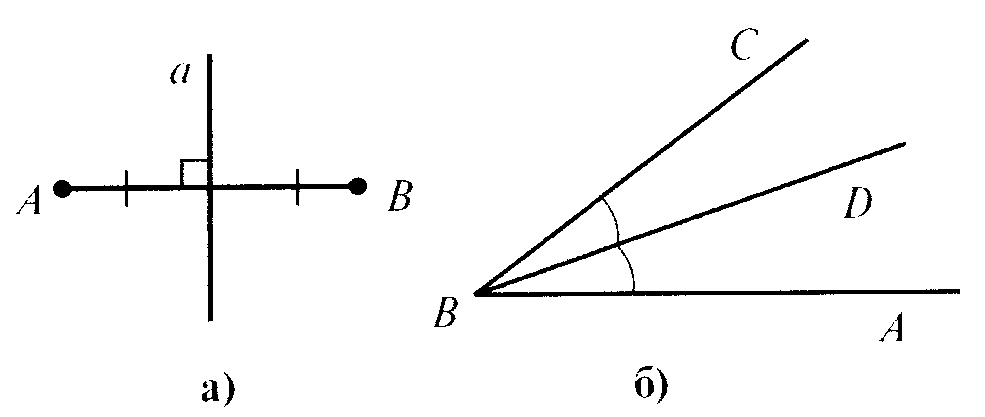 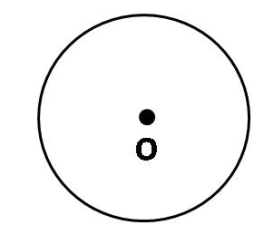 На даних рисунках зображені найбільш поширені приклади геометричних місць точок: пряма  a, промінь BD, коло. Щоб ми могли якусь множину точок або фігуру називати ГМТ (геометричним місцем точок), треба довести два взаємно обернених твердження:1) кожна точка даної множини або фігури має задану властивість;2) якщо точка має задану властивість, то вона належить даній множині або фігурі.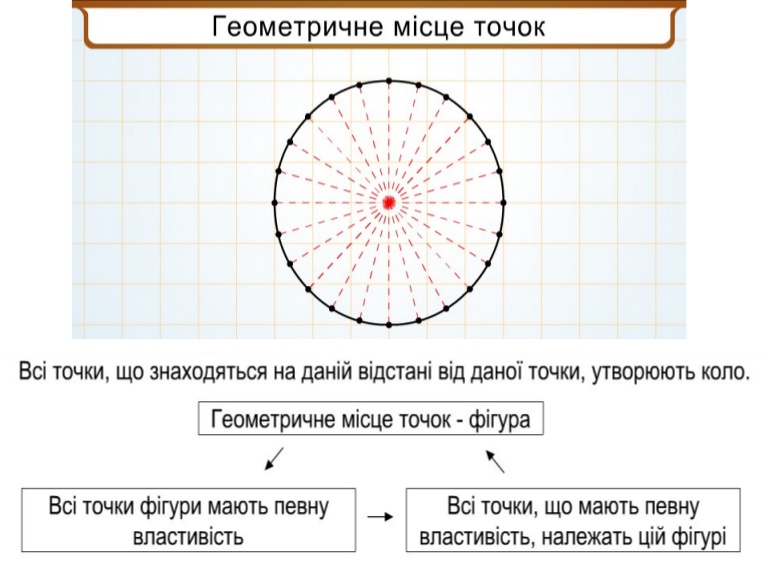 